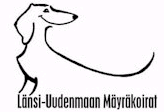 LUONNETESTI SIPOO, MARTINKYLÄLUONNETESTITULOKSET 18.-19.7.2015Martinkylä SipooTuomarit Tarja Matsuoi ja Leena TurunenKoiraKoiraRotu                     TulosRotu                     TulosRotu                     TulosOmistajaOmistajaTaxstorm Samu-Jussi KTaxstorm Samu-Jussi Klkklkk+86Hanna NurmiHanna NurmiSketching Great WhiteSketching Great Whitekultainen noutajakultainen noutaja+112Johanna MiettinenJohanna MiettinenTaxstorm J TarsalaTaxstorm J Tarsalalkklkk+70Pia CarpelanPia CarpelanRauhasalmen HippuRauhasalmen Hippusuomenajokoirasuomenajokoira+76Johanna MiettinenJohanna MiettinenTaxstorm J LundstenTaxstorm J Lundstenlkklkk+83Marjukka ToivonenMarjukka ToivonenPupurannan Vovo VikkeläPupurannan Vovo Vikkeläbretagnenbassettibretagnenbassetti+95Emmi PelttariEmmi PelttariBasbuddy Engineer EnriqueBasbuddy Engineer Enriquebasset houndbasset hound+59Hanna-Mari & Mikko AhtiainenHanna-Mari & Mikko AhtiainenNuutuksen VellamoNuutuksen Vellamobarbetbarbet+144Taina HorneTaina HorneRomagna Valley’s Rocker CRomagna Valley’s Rocker Clagotto romagnololagotto romagnolo+128Merja HelinMerja HelinWild Dream’s HoneyWild Dream’s Honeysaksanpaimenkoirasaksanpaimenkoira+215Merja Karvonen Merja Karvonen Ice-Sensation De l’EmpyreeIce-Sensation De l’Empyreegrand basset griffon vendéengrand basset griffon vendéen+144Riikka Alanne Riikka Alanne Erna vom AuermoorErna vom Auermoorlklk+142Eva KokkonenEva KokkonenGlorieux des Taillis de ChenesGlorieux des Taillis de Chenesgrand griffon vendéengrand griffon vendéen+155Riikka & Sarri AlanneRiikka & Sarri AlanneDachspoint Medieval KnightDachspoint Medieval Knightlklk+203Jarmo KoskenkorvaJarmo KoskenkorvaDinetten Glitter GonzesseDinetten Glitter Gonzessegrand basset griffon vendéengrand basset griffon vendéen+157Riikka Alanne & Päivi HyvärinenRiikka Alanne & Päivi HyvärinenRosarian Roger RabbitRosarian Roger Rabbitpetit basset griffon vendéenpetit basset griffon vendéen+127Mia PiriMia PiriFabelsfee Lets Play the GameFabelsfee Lets Play the Gameamerikancockerspanieliamerikancockerspanieli+143Sarianna Salo & Tanja EloSarianna Salo & Tanja EloRosalago Iron MaidenRosalago Iron Maidenphalènephalène+112Mikaela LindqvistMikaela LindqvistJet-Set’s Dennis-DreamdogJet-Set’s Dennis-Dreamdoglagotto romagnololagotto romagnolo+59Heli ForsellHeli ForsellJasin Golden Gift GiselleJasin Golden Gift Gisellevalkoinen paimenkoiravalkoinen paimenkoirakeskeyttiAnna LipponenAnna Lipponen